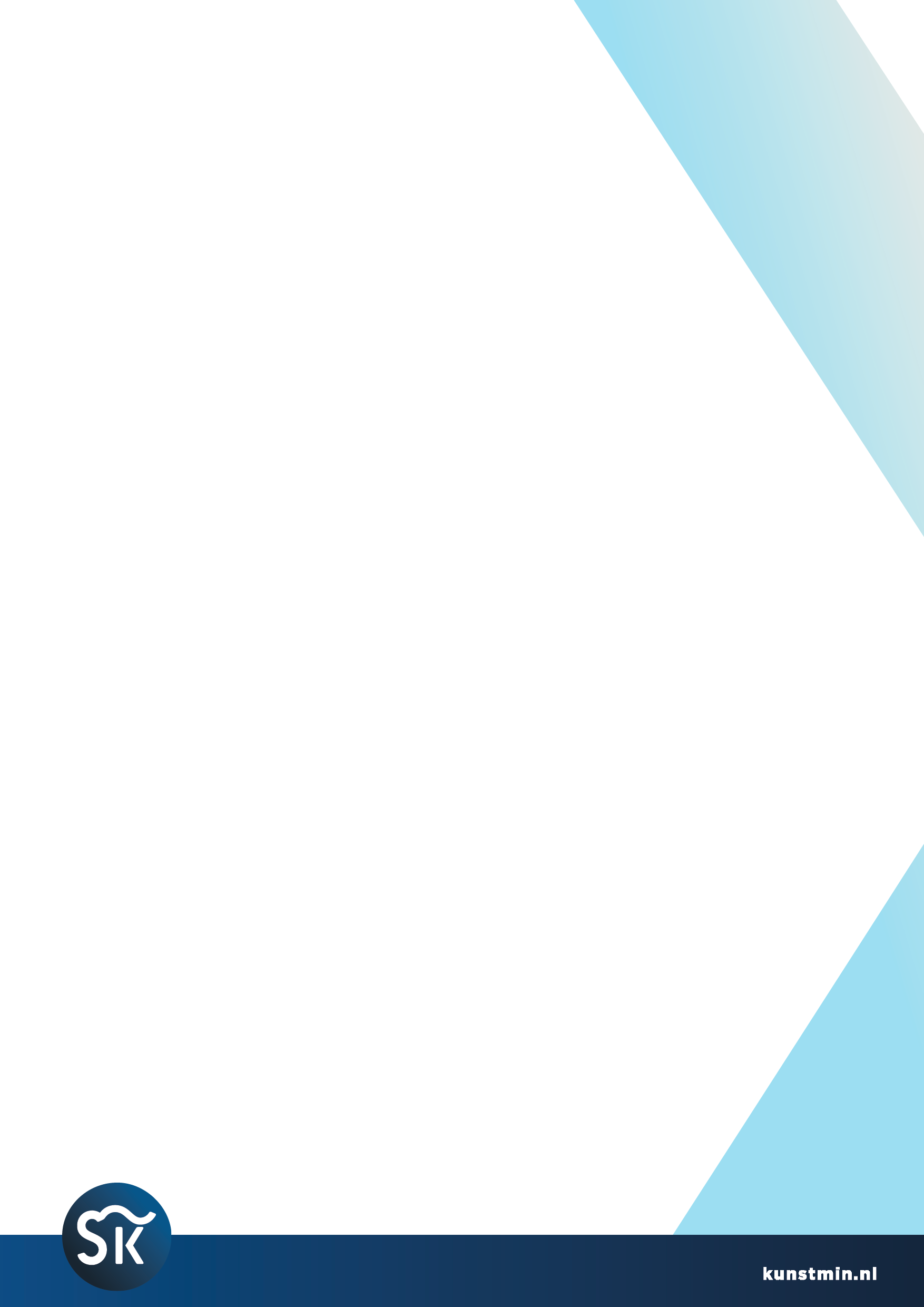 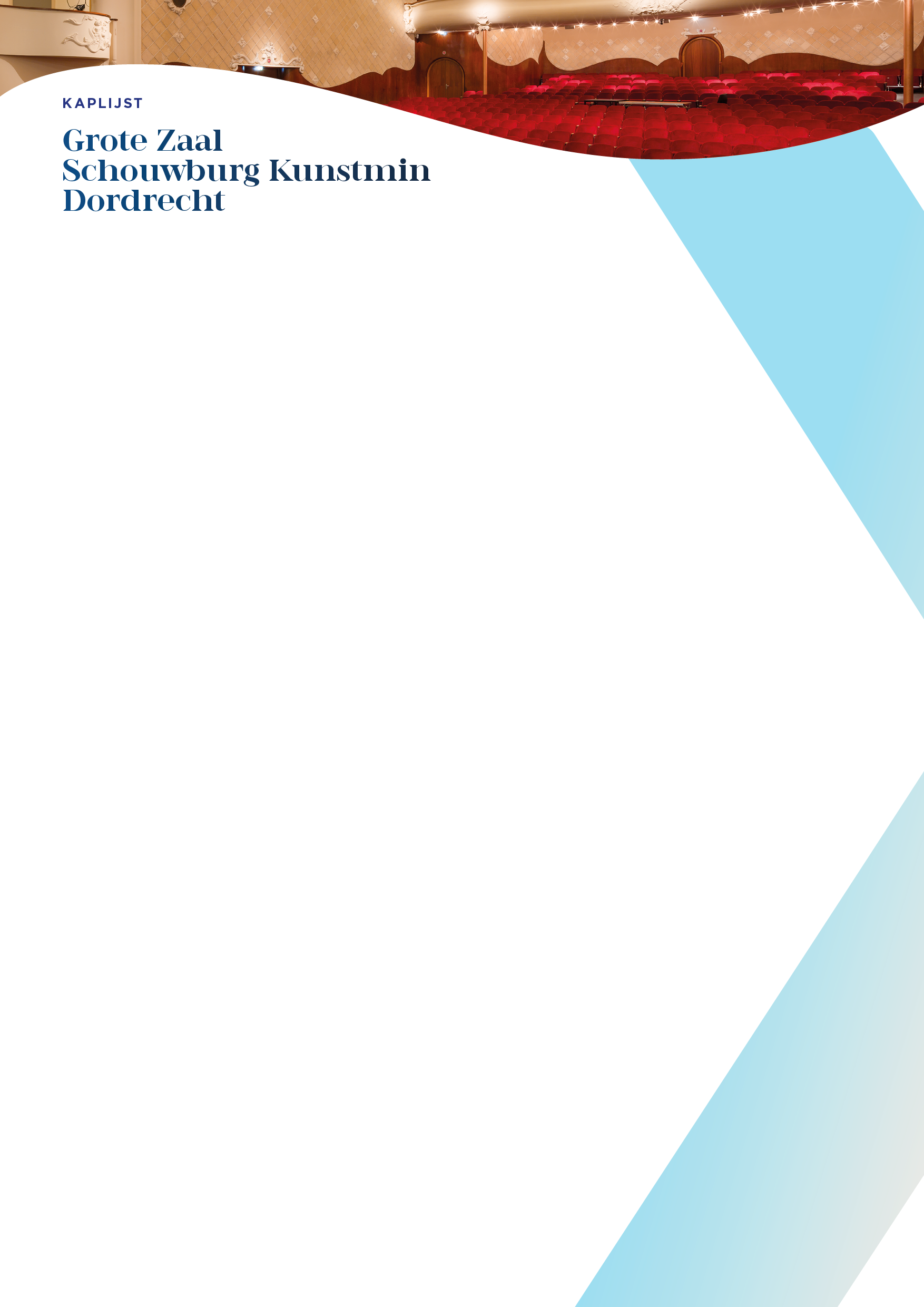 AFSTAND KKNROMSCHRIJVINGHOOGMERK 1MERK 2MERK 3MERK 4LAAG91Zijtrek Links92Zijtrek Rechts101Sluier0.201beperkt gebruik, te dicht op portaal0.4020.6030.804Fries1005Poot12061407160818092001022011Fries24012Poot26013280143001532016340173601838019Fries40020Poot42021440224602348024500255202654027Fries56028Poot58029600306203164032660336803470035Fries72036Poot74037760387803980040820418404286043Fries88044Poot900459204694047Horizonbatterij9604898049100050102051104052Fries106053Fond108054HorizonMAX. 500 KG/ MAX. 18.40MAX. 500 KG/ MAX. 18.40MAX. 500 KG/ MAX. 18.40